ATZINUMS Nr. 22/10-3.9/110par atbilstību ugunsdrošības prasībāmAtzinums iesniegšanai derīgs sešus mēnešus.Atzinumu var apstrīdēt viena mēneša laikā no tā spēkā stāšanās dienas augstākstāvošai amatpersonai:Atzinumu saņēmu:20____. gada ___. ___________DOKUMENTS PARAKSTĪTS AR DROŠU ELEKTRONISKO PARAKSTU UN SATURLAIKA ZĪMOGU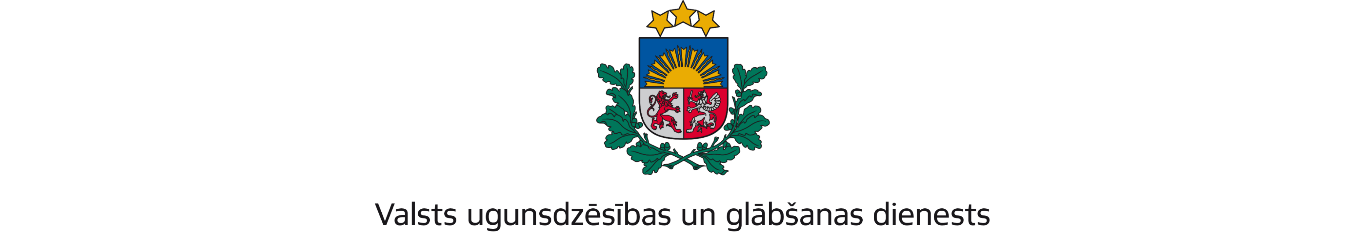 VIDZEMES REĢIONA PĀRVALDETērbatas iela 9, Valmiera, Valmieras novads, LV-4202; tālr.: 64233468; e-pasts: vidzeme@vugd.gov.lv; www.vugd.gov.lvMadonaSIA “CONSENSUS”(izdošanas vieta)(juridiskās personas nosaukums vai fiziskās personas vārds, uzvārds)10.06.2024.Reģistrācijas Nr. 40003384040(datums)(juridiskās personas reģistrācijas numurs)“Skolas 1”, Stāmerienas pagasts, Gulbenes novads, LV-4406(juridiskās vai fiziskās personas adrese)1.Apsekots: atpūtas komplekss “Vonadziņi” (turpmāk – Objekts).(apsekoto būvju, ēku vai telpu nosaukums)2.Adrese: “Skolas 1”, Stāmerienas pagasts, Gulbenes novads, LV-4406.3.Īpašnieks (valdītājs): SIA “CONSENSUS”, reģistrācijas nr. 40003384040,(juridiskās personas nosaukums vai fiziskās personas vārds, uzvārds)“Skolas 1”, Stāmerienas pagasts, Gulbenes novads, LV-4406.(juridiskās personas reģistrācijas numurs un adrese vai fiziskās personas adrese)4.Iesniegtie dokumenti: nometnes vadītājas Orlovskas Diānas (nometņu vadītāja apliecības  Nr.116-01640) iesniegums. Valsts ugunsdzēsības un glābšanas dienestaVidzemes reģiona pārvaldē reģistrēts 2024.gada 28.maijā ar Nr.22/10-1.4/365.5.Apsekoto būvju, ēku vai telpu raksturojums: 2 stāvu administrācijas un viesu izmitināšanas ēka, 2 stāvu pirts ēka, 2 stāvu veļas ēka, 2 stāvu viesu izmitināšanas ēka(Kalna māja). Visas ēkas aprīkotas ar automātisko ugunsgrēka atklāšanas un trauksmessignalizācijas sistēmu, ēkas nodrošinātas ar ugunsdzēsības aparātiem. Evakuācijas ceļibrīvi, izejas durvis viegli atveramas no telpu iekšpuses.6.Pārbaudes laikā konstatētie ugunsdrošības prasību pārkāpumi:  6.1.Objektam izstrādātā ugunsdrošības instrukcija nav objekta un teritorijas lietošanasmērķim atbilstošs ugunsdrošības prasību kopums, bet tieši, ugunsdrošības instrukcija irvispārīga un izstrādāta atbilstoši Ministru kabineta 2004.gada 17.februāra noteikumiem Nr.82 “Ugunsdrošības noteikumi”, kuri nav spēkā kopš 01.09.2016., kārezultātā pārkāptas Ministru kabineta 2016.gada 19.aprīļa noteikumu Nr.238“Ugunsdrošības noteikumi” (turpmāk–Ugunsdrošības noteikumi) 176.punkta prasības.6.2.Objektam nav sastādīts akts par dūmvada un apkures iekārtas tīrīšanas rezultātiem, kā rezultātā pārkāptas Ugunsdrošības noteikumu 72.punkta prasības.6.3.Objektam nav veikta dūmvada un apkures iekārtas tehniskā stāvokļa pārbaude reizipiecos gados, kā rezultātā pārkāptas Ugunsdrošības noteikumu 74.punkta prasības.6.4.Objektam nav veikta mehāniskās ventilācijas sistēmas tehniskā stāvokļa pārbaude un tīrīšana reizi piecos gados, kā rezultātā pārkāptas Ugunsdrošības noteikumu 91.punkta prasības.6.5.Objekta evakuācijas plāniem nav teksta daļas ar īsu informāciju par rīcībuugunsgrēka gadījumā, kā rezultātā pārkāptas Ugunsdrošības noteikumu 232.punktaprasības.7.Slēdziens: neatbilst ugunsdrošības prasībām.8.Atzinums izdots saskaņā ar: Ministru kabineta 2009.gada 1.septembra noteikumu Nr.981 “Bērnu nometņu organizēšanas un darbības kārtība” 8.5.apakšpunkta prasībām.(normatīvais akts un punkts saskaņā ar kuru izdots atzinums)9.Atzinumu paredzēts iesniegt: Valsts izglītības satura centram.(iestādes vai institūcijas nosaukums, kur paredzēts iesniegt atzinumu)Valsts ugunsdzēsības un glābšanas dienesta Vidzemes reģiona pārvaldes priekšniekam, Tērbatas ielā 9, Valmierā, Valmieras novadā, LV-4202.(amatpersonas amats un adrese)Valsts ugunsdzēsības un glābšanas dienesta Vidzemes reģiona pārvaldes Ugunsdrošības uzraudzības un civilās aizsardzības nodaļas inspektorsD. Stūris(amatpersonas amats)(paraksts)(v. uzvārds)(juridiskās personas pārstāvja amats, vārds, uzvārds vai fiziskās personas vārds, uzvārds; vai atzīme par nosūtīšanu)(paraksts)